.#32 count intro	- 1 TagS1:  Weave R, side rock cross, shuffle turn 1/4 LS2:  Step touch, step touch, rock recover turn 1/2 R, shuffle, rock recoverS3:  Back, back, sailor turn 1/4 R, sailor step, rocking chairS4:  Jazz box,  mambo step, coaster crossTag:	 Wall 6  starts 6:00 - add the following 8 counts at the end of wall 6 facing - 12:00Dip/step/touch (X4)Contact:  jrdancing@bellsouth.netDriving Home for Christmas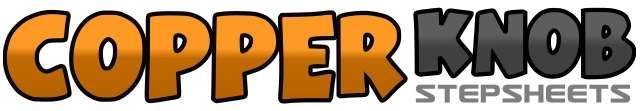 .......Count:32Wall:2Level:Improver.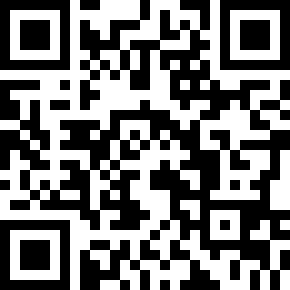 Choreographer:Judy Rodgers (USA) - December 2017Judy Rodgers (USA) - December 2017Judy Rodgers (USA) - December 2017Judy Rodgers (USA) - December 2017Judy Rodgers (USA) - December 2017.Music:Driving Home for Christmas - Chris ReaDriving Home for Christmas - Chris ReaDriving Home for Christmas - Chris ReaDriving Home for Christmas - Chris ReaDriving Home for Christmas - Chris Rea........1-2Step R to right side, step L behind R3-4Step R to right side, cross L over R5&6Rock R to right side, recover L, cross R over L7&8Step L to left side, step R beside L, turn 1/4 left step L fwd - 9:001&2&Step R fwd, touch L beside R, step L fwd, touch R beside L3&4Rock R fwd, recover L, turn 1/2 right step R fwd - 3:005&6Shuffle fwd L R L7-8Rock R fwd, recover L1-2Step R back, step L back3&4Turn 1/4 right step R behind L, step L to left side, step R to right side - 6:005&6Step L behind R, step R to right side, step L to left side7&8&Rock R fwd, recover L, rock R back, recover L1-4Cross R over L, step L back, step R to right side, step L fwd5&6Rock R fwd, recover L, step R back7&8Step L back, step R beside L, cross L over R1-4Dip/step R to right side, touch L, dip/step L to left side, touch R5-8Dip/step R to right side, touch L, dip/step L to left side, touch R